Additional file 2Table S2   Summary of the histomorphometric analysis of 8 aHO samples from 8 patients  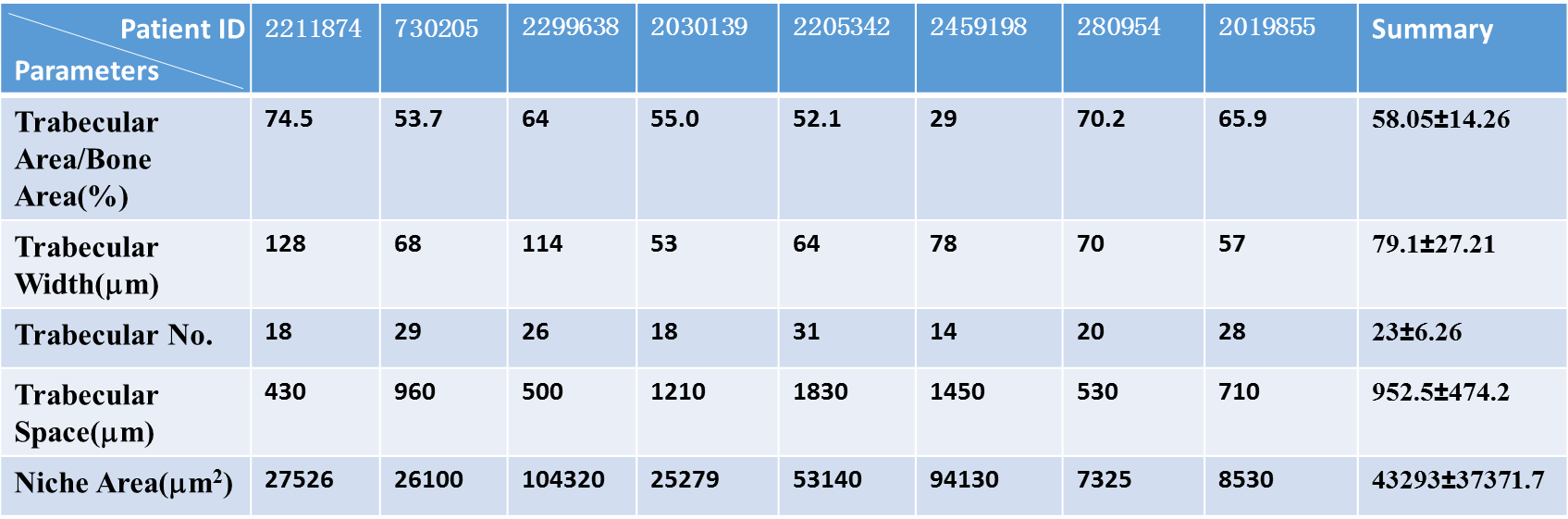 